PRICES RECEIVED BY PROCESSORS FOR RAW SUGAR - December 1, 2015 PRICES RECEIVED BY PROCESSORS FOR RAW SUGAR - December 1, 2015 PRICES RECEIVED BY PROCESSORS FOR RAW SUGAR - December 1, 2015 PRICES RECEIVED BY PROCESSORS FOR RAW SUGAR - December 1, 2015 PRICES RECEIVED BY PROCESSORS FOR RAW SUGAR - December 1, 2015 PRICES RECEIVED BY PROCESSORS FOR RAW SUGAR - December 1, 2015 PRICES RECEIVED BY PROCESSORS FOR RAW SUGAR - December 1, 2015 PRICES RECEIVED BY PROCESSORS FOR RAW SUGAR - December 1, 2015 PRICES RECEIVED BY PROCESSORS FOR RAW SUGAR - December 1, 2015 OMB No. 0535-0003  Approval Expires: 5/31/2016Project Code: 198   QID:         SMetaKey: 322   Version 22OMB No. 0535-0003  Approval Expires: 5/31/2016Project Code: 198   QID:         SMetaKey: 322   Version 22OMB No. 0535-0003  Approval Expires: 5/31/2016Project Code: 198   QID:         SMetaKey: 322   Version 22OMB No. 0535-0003  Approval Expires: 5/31/2016Project Code: 198   QID:         SMetaKey: 322   Version 22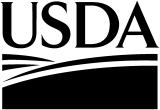 United StatesDepartment ofAgriculture 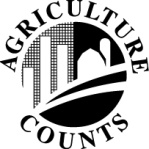 NATIONALAGRICULTURALSTATISTICSSERVICEUSDA/NASS – Louisiana Delta Region 10800 Financial Centre Parkway, #110
Little Rock, AR 72211 Phone: 1-800-551-1014 Fax: 1-855-270-2705 E-mail:  NASSRFODLR@nass.usda.gov USDA/NASS – Louisiana Delta Region 10800 Financial Centre Parkway, #110
Little Rock, AR 72211 Phone: 1-800-551-1014 Fax: 1-855-270-2705 E-mail:  NASSRFODLR@nass.usda.gov USDA/NASS – Louisiana Delta Region 10800 Financial Centre Parkway, #110
Little Rock, AR 72211 Phone: 1-800-551-1014 Fax: 1-855-270-2705 E-mail:  NASSRFODLR@nass.usda.gov USDA/NASS – Louisiana Delta Region 10800 Financial Centre Parkway, #110
Little Rock, AR 72211 Phone: 1-800-551-1014 Fax: 1-855-270-2705 E-mail:  NASSRFODLR@nass.usda.gov Please make corrections to name, address and ZIP Code, if necessary.Please make corrections to name, address and ZIP Code, if necessary.Please make corrections to name, address and ZIP Code, if necessary.Please make corrections to name, address and ZIP Code, if necessary.Please make corrections to name, address and ZIP Code, if necessary.Please make corrections to name, address and ZIP Code, if necessary.USDA/NASS – Louisiana Delta Region 10800 Financial Centre Parkway, #110
Little Rock, AR 72211 Phone: 1-800-551-1014 Fax: 1-855-270-2705 E-mail:  NASSRFODLR@nass.usda.gov USDA/NASS – Louisiana Delta Region 10800 Financial Centre Parkway, #110
Little Rock, AR 72211 Phone: 1-800-551-1014 Fax: 1-855-270-2705 E-mail:  NASSRFODLR@nass.usda.gov The information you provide will be used for statistical purposes only. In accordance with the Confidential Information Protection provisions of Title V, Subtitle A, Public Law 107–347 and other applicable Federal laws, your responses will be kept confidential and will not be disclosed in identifiable form to anyone other than employees or agents. By law, every employee and agent has taken an oath and is subject to a jail term, a fine, or both if he or she willfully discloses ANY identifiable information about you or your operation.  Response is voluntary.According to the Paperwork Reduction Act of 1995, an agency may not conduct or sponsor, and a person is not required to respond to, a collection of information unless it displays a valid OMB control number. The valid OMB number is 0535-0003.  The time required to complete this information collection is estimated to average 10 minutes per response, including the time for reviewing instructions, searching existing data sources, gathering and maintaining the data needed, and completing and reviewing the collection of information.The information you provide will be used for statistical purposes only. In accordance with the Confidential Information Protection provisions of Title V, Subtitle A, Public Law 107–347 and other applicable Federal laws, your responses will be kept confidential and will not be disclosed in identifiable form to anyone other than employees or agents. By law, every employee and agent has taken an oath and is subject to a jail term, a fine, or both if he or she willfully discloses ANY identifiable information about you or your operation.  Response is voluntary.According to the Paperwork Reduction Act of 1995, an agency may not conduct or sponsor, and a person is not required to respond to, a collection of information unless it displays a valid OMB control number. The valid OMB number is 0535-0003.  The time required to complete this information collection is estimated to average 10 minutes per response, including the time for reviewing instructions, searching existing data sources, gathering and maintaining the data needed, and completing and reviewing the collection of information.The information you provide will be used for statistical purposes only. In accordance with the Confidential Information Protection provisions of Title V, Subtitle A, Public Law 107–347 and other applicable Federal laws, your responses will be kept confidential and will not be disclosed in identifiable form to anyone other than employees or agents. By law, every employee and agent has taken an oath and is subject to a jail term, a fine, or both if he or she willfully discloses ANY identifiable information about you or your operation.  Response is voluntary.According to the Paperwork Reduction Act of 1995, an agency may not conduct or sponsor, and a person is not required to respond to, a collection of information unless it displays a valid OMB control number. The valid OMB number is 0535-0003.  The time required to complete this information collection is estimated to average 10 minutes per response, including the time for reviewing instructions, searching existing data sources, gathering and maintaining the data needed, and completing and reviewing the collection of information.The information you provide will be used for statistical purposes only. In accordance with the Confidential Information Protection provisions of Title V, Subtitle A, Public Law 107–347 and other applicable Federal laws, your responses will be kept confidential and will not be disclosed in identifiable form to anyone other than employees or agents. By law, every employee and agent has taken an oath and is subject to a jail term, a fine, or both if he or she willfully discloses ANY identifiable information about you or your operation.  Response is voluntary.According to the Paperwork Reduction Act of 1995, an agency may not conduct or sponsor, and a person is not required to respond to, a collection of information unless it displays a valid OMB control number. The valid OMB number is 0535-0003.  The time required to complete this information collection is estimated to average 10 minutes per response, including the time for reviewing instructions, searching existing data sources, gathering and maintaining the data needed, and completing and reviewing the collection of information.The information you provide will be used for statistical purposes only. In accordance with the Confidential Information Protection provisions of Title V, Subtitle A, Public Law 107–347 and other applicable Federal laws, your responses will be kept confidential and will not be disclosed in identifiable form to anyone other than employees or agents. By law, every employee and agent has taken an oath and is subject to a jail term, a fine, or both if he or she willfully discloses ANY identifiable information about you or your operation.  Response is voluntary.According to the Paperwork Reduction Act of 1995, an agency may not conduct or sponsor, and a person is not required to respond to, a collection of information unless it displays a valid OMB control number. The valid OMB number is 0535-0003.  The time required to complete this information collection is estimated to average 10 minutes per response, including the time for reviewing instructions, searching existing data sources, gathering and maintaining the data needed, and completing and reviewing the collection of information.The information you provide will be used for statistical purposes only. In accordance with the Confidential Information Protection provisions of Title V, Subtitle A, Public Law 107–347 and other applicable Federal laws, your responses will be kept confidential and will not be disclosed in identifiable form to anyone other than employees or agents. By law, every employee and agent has taken an oath and is subject to a jail term, a fine, or both if he or she willfully discloses ANY identifiable information about you or your operation.  Response is voluntary.According to the Paperwork Reduction Act of 1995, an agency may not conduct or sponsor, and a person is not required to respond to, a collection of information unless it displays a valid OMB control number. The valid OMB number is 0535-0003.  The time required to complete this information collection is estimated to average 10 minutes per response, including the time for reviewing instructions, searching existing data sources, gathering and maintaining the data needed, and completing and reviewing the collection of information.The information you provide will be used for statistical purposes only. In accordance with the Confidential Information Protection provisions of Title V, Subtitle A, Public Law 107–347 and other applicable Federal laws, your responses will be kept confidential and will not be disclosed in identifiable form to anyone other than employees or agents. By law, every employee and agent has taken an oath and is subject to a jail term, a fine, or both if he or she willfully discloses ANY identifiable information about you or your operation.  Response is voluntary.According to the Paperwork Reduction Act of 1995, an agency may not conduct or sponsor, and a person is not required to respond to, a collection of information unless it displays a valid OMB control number. The valid OMB number is 0535-0003.  The time required to complete this information collection is estimated to average 10 minutes per response, including the time for reviewing instructions, searching existing data sources, gathering and maintaining the data needed, and completing and reviewing the collection of information.The information you provide will be used for statistical purposes only. In accordance with the Confidential Information Protection provisions of Title V, Subtitle A, Public Law 107–347 and other applicable Federal laws, your responses will be kept confidential and will not be disclosed in identifiable form to anyone other than employees or agents. By law, every employee and agent has taken an oath and is subject to a jail term, a fine, or both if he or she willfully discloses ANY identifiable information about you or your operation.  Response is voluntary.According to the Paperwork Reduction Act of 1995, an agency may not conduct or sponsor, and a person is not required to respond to, a collection of information unless it displays a valid OMB control number. The valid OMB number is 0535-0003.  The time required to complete this information collection is estimated to average 10 minutes per response, including the time for reviewing instructions, searching existing data sources, gathering and maintaining the data needed, and completing and reviewing the collection of information.The information you provide will be used for statistical purposes only. In accordance with the Confidential Information Protection provisions of Title V, Subtitle A, Public Law 107–347 and other applicable Federal laws, your responses will be kept confidential and will not be disclosed in identifiable form to anyone other than employees or agents. By law, every employee and agent has taken an oath and is subject to a jail term, a fine, or both if he or she willfully discloses ANY identifiable information about you or your operation.  Response is voluntary.According to the Paperwork Reduction Act of 1995, an agency may not conduct or sponsor, and a person is not required to respond to, a collection of information unless it displays a valid OMB control number. The valid OMB number is 0535-0003.  The time required to complete this information collection is estimated to average 10 minutes per response, including the time for reviewing instructions, searching existing data sources, gathering and maintaining the data needed, and completing and reviewing the collection of information.1.	Total quantity of all actual (commercial value) SUGAR marketed. . . . . . . . . . . . . . . . . . Pounds211a.	Polarization  of this sugar marketed. . . . . . . . . . . . . . . . . . . . . . . . . . . . . . . . . . . . . Degrees2122.	Marketing period covered by quantity reported Question1.		From:_______________  			Through:_______________3.	Gross proceeds from sugar marketed in Question 1. . . . . . . . . . . . . . . . . . . . . . . . . . . . Dollars & Cents2134.	Average price per pound (Question 3 divided by Question 1). . . . . . . . . . . . . . . . . . . . .  Cents2145.	Average net price received for molasses per gallon. . . . . . . . . . . . . . . . . . . . . . . . . . . . . Cents2156.	Total quantity of molasses marketed (gallons). . . . . . . . . . . . . . . . . . . . . . . . . . . . . . . . . Gallons216Survey Results: To receive the complete results of this survey on the release date, go to www.nass.usda.gov/results/Survey Results: To receive the complete results of this survey on the release date, go to www.nass.usda.gov/results/Survey Results: To receive the complete results of this survey on the release date, go to www.nass.usda.gov/results/Would you rather have a brief summary sent to you at a later date?1Yes		3No	9990Respondent Name: ____________Respondent Name: ____________Respondent Name: ____________Respondent Name: ____________Respondent Name: ____________9911Phone:  (_____)____________________9911Phone:  (_____)____________________9911Phone:  (_____)____________________9911Phone:  (_____)____________________9911Phone:  (_____)____________________9911Phone:  (_____)____________________9912		 MM	  DD	  YYDate	__ __	__ __	__ __:9912		 MM	  DD	  YYDate	__ __	__ __	__ __:9912		 MM	  DD	  YYDate	__ __	__ __	__ __:9912		 MM	  DD	  YYDate	__ __	__ __	__ __:9912		 MM	  DD	  YYDate	__ __	__ __	__ __:9912		 MM	  DD	  YYDate	__ __	__ __	__ __:Thank you for your cooperationThank you for your cooperationThank you for your cooperationThank you for your cooperationThank you for your cooperationThank you for your cooperationThank you for your cooperationThank you for your cooperationThank you for your cooperationThank you for your cooperationThank you for your cooperationThank you for your cooperationThank you for your cooperationThank you for your cooperationThank you for your cooperationThank you for your cooperationThank you for your cooperationOffice UseOffice UseOffice UseOffice UseOffice UseOffice UseOffice UseOffice UseOffice UseOffice UseOffice UseOffice UseOffice UseOffice UseOffice UseOffice UseOffice UseResponseResponseRespondentRespondentModeModeModeEnum.Eval.ChangeR.UnitR.UnitOffice Use for POIDOffice Use for POIDOffice Use for POIDOffice Use for POIDOffice Use for POID1-Comp2-R3-Inac4-Office Hold5-R – Est6-Inac – Est7-Off Hold – Est8-Known Zero99011-Op/Mgr2-Sp3-Acct/Bkpr4-Partner9-Oth99021-Mail2-Tel3-Face-to-Face4-CATI5-Web6-e-mail7-Fax8-CAPI19-Other1-Mail2-Tel3-Face-to-Face4-CATI5-Web6-e-mail7-Fax8-CAPI19-Other9903999899009985992199219989       __  __  __  -  __  __  __  -  __  __  __9989       __  __  __  -  __  __  __  -  __  __  __9989       __  __  __  -  __  __  __  -  __  __  __9989       __  __  __  -  __  __  __  -  __  __  __9989       __  __  __  -  __  __  __  -  __  __  __1-Comp2-R3-Inac4-Office Hold5-R – Est6-Inac – Est7-Off Hold – Est8-Known Zero99011-Op/Mgr2-Sp3-Acct/Bkpr4-Partner9-Oth99021-Mail2-Tel3-Face-to-Face4-CATI5-Web6-e-mail7-Fax8-CAPI19-Other1-Mail2-Tel3-Face-to-Face4-CATI5-Web6-e-mail7-Fax8-CAPI19-Other9903999899009985992199211-Comp2-R3-Inac4-Office Hold5-R – Est6-Inac – Est7-Off Hold – Est8-Known Zero99011-Op/Mgr2-Sp3-Acct/Bkpr4-Partner9-Oth99021-Mail2-Tel3-Face-to-Face4-CATI5-Web6-e-mail7-Fax8-CAPI19-Other1-Mail2-Tel3-Face-to-Face4-CATI5-Web6-e-mail7-Fax8-CAPI19-Other990399989900998599219921Optional UseOptional UseOptional UseOptional UseOptional Use1-Comp2-R3-Inac4-Office Hold5-R – Est6-Inac – Est7-Off Hold – Est8-Known Zero99011-Op/Mgr2-Sp3-Acct/Bkpr4-Partner9-Oth99021-Mail2-Tel3-Face-to-Face4-CATI5-Web6-e-mail7-Fax8-CAPI19-Other1-Mail2-Tel3-Face-to-Face4-CATI5-Web6-e-mail7-Fax8-CAPI19-Other99039998990099859921992199079908990699069916S/E NameS/E NameS/E NameS/E NameS/E NameS/E NameS/E Name